ELŐTERJESZTÉS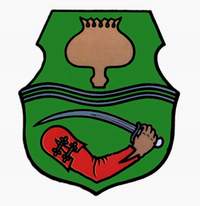 Tiszavasvári Város Önkormányzata Képviselő-testületének2017. szeptember 28-ántartandó üléséreAz előterjesztés tárgya: a helyi népszavazásról, népi kezdeményezésről szóló önkormányzati rendelet felülvizsgálatáról Melléklet:-A napirend előterjesztője: Badics Ildikó jegyző (előadó)Az előterjesztést készítette: Petruskáné dr. Legeza Tímea (témafelelős)Az előterjesztés ügyiratszáma: 18239/2017.Az előterjesztést véleményező bizottságok a hatáskör megjelölésével:Az ülésre meghívni javasolt szervek, személyek:Egyéb megjegyzés: ……………………………………………………………………………………………………………………………………………………………………………………Tiszavasvári, 2017. szeptember 21.	Petruskáné dr. Legeza Tímea	témafelelősTiszavasvári Város Jegyzőjétől4440 Tiszavasvári, Városháza tér 4. sz.Tel.: 42/520–500 Fax.: 42/275–000 e–mail: tvonkph@tiszavasvari.huTémafelelős: Petruskáné dr. Legeza Tímea   ELŐTERJESZTÉS- a Képviselő-testülethez -a helyi népszavazásról, népi kezdeményezésről szóló önkormányzati rendelet felülvizsgálatáról Tisztelt Képviselő-testület!I. A népszavazás kezdeményezéséről, az európai polgári kezdeményezésről, valamint a népszavazási eljárásról szóló 2013. évi CCXXXVIII. törvény (továbbiakban: Ntv.) 2014. január 18-án lépett hatályba, melyre tekintettel a Miniszterelnökség területi közigazgatásért felelős államtitkára a helyi önkormányzatoknak a helyi népszavazással és népi kezdeményezéssel összefüggő önkormányzati rendeletei felülvizsgálatát rendelte el. Az Ntv. – többek között – rögzíti a helyi népszavazás kezdeményezésére (III. Fejezet) és a helyi népszavazási eljárásra (VI. Fejezet) vonatkozó szabályokat. A nép kezdeményezés jogintézménye megszűnt. Az Ntv. hatályon kívül helyezte a helyi önkormányzatokról szóló 1990. évi LXV. törvény helyi népszavazásra és népi kezdeményezésre vonatkozó szabályait, illetve az országos népszavazásról és népi kezdeményezésről szóló 1998. évi III. törvényt is. A helyi népszavazás és népi kezdeményezés részletes szabályaira vonatkozó önkormányzati rendeletalkotási felhatalmazás fenti törvények hatályvesztésével megszűnt.Az Ntv. 92. §-a az önkormányzati rendeletalkotási felhatalmazást a népszavazási kezdeményezéshez szükséges választópolgárok számának az Ntv-ben meghatározott törvényi korlátok közötti meghatározására szűkítette. „92. § Felhatalmazást kap a helyi önkormányzat képviselő-testülete, hogy rendeletben határozza meg a helyi népszavazás kezdeményezéséhez szükséges választópolgárok számát.”Az Ntv. 34. §-a  szerint: 34. § (1) Helyi népszavazást kezdeményezheta) a képviselő-testület tagjainak legalább egynegyede,b) a képviselő-testület bizottsága,c) az önkormányzati rendeletben meghatározott számú választópolgár, ami nem lehet kevesebb a választópolgárok tíz százalékánál, és nem lehet több a választópolgárok huszonöt százalékánál.(2) A képviselő-testület köteles elrendelni a helyi népszavazást, ha azt az önkormányzati rendeletében meghatározott számú választópolgár kezdeményezte.A fentiek alapján Tiszavasvári Város Önkormányzata Képviselő-testületének a helyi népszavazásról, népi kezdeményezésről szóló 19/2000. (X.24.) rendelet hatályon kívül helyezését, és ezzel egyidőben az Ntv. 92. §-a szerinti felhatalmazáson alapuló új rendelet megalkotását javaslom. A kezdeményezéshez szükséges választópolgárok számát – figyelemmel a törvényi keretekre (10-25 %), valamint a hatályon kívül helyezendő rendeletben meghatározott egytizedre – javaslom a választópolgárok 10 %-ában megállapítani. Mindezek miatt a Szervezeti és Működési szabályzat érintett rendelkezéseinek hatályon kívül helyezése szükséges.II. A jogalkotásról szóló 2010. évi CXXX. Tv. 17. § (1) és (2) bekezdése alapján a jogszabály előkészítője – a jogszabály feltételezett hatásaihoz igazodó részletességű – előzetes hatásvizsgálat elvégzésével felméri a szabályozás várható követelményeit. Az előzetes hatásvizsgálat eredményről a testületet tájékoztatni kell.A hatásvizsgálat során vizsgálni kell:a) a tervezett jogszabály valamennyi jelentősnek ítélt hatását, különösenaa) társadalmi, gazdasági, költségvetési hatásait,ab) környezeti és egészségi következményeit,ac) adminisztratív terheket befolyásoló hatásait, valamintb) a jogszabály megalkotásának szükségességét, a jogalkotás elmaradásának várható következményeit, ésc) a jogszabály alkalmazásához szükséges személyi, szervezeti, tárgyi és pénzügyi feltételeket.A fentiek alapján a helyi népszavazásról, népi kezdeményezésről szóló rendelettel kapcsoaltban - az előzetes hatásvizsgálata tükrében – az alábbi tájékoztatást adom: módosítás valamennyi jelentősnek ítélt hatása, különösen: 1.1. társadalmi hatása: A módosításnak a társadalomra gyakorolt hatása nem várható.1.2. gazdasági hatása: A módosításnak a gazdaságra gyakorolt hatása nem várható1.3. költségvetési hatása: A módosításnak az önkormányzat költségvetésére nem várható hatása. módosításnak környezeti és egészségügyi következményei:A környezeti és egészségügyi következmény jelen módosítással összefüggésben nem várható. 3. Az adminisztratív terheket befolyásoló hatása:A módosítás éves szinten nem jelent többletfeladatot az önkormányzati ügyintézés előkészítő folyamatában. jogszabály megalkotásának szükségessége, a jogalkotás elmaradásának várható következményei:Mivel a helyi népszavazás és népi kezdeményezés részletes szabályaira vonatkozó önkormányzati rendeletalkotási felhatalmazás megszűnt, jelen felülvizsgálat elmaradása esetén a Szabolcs-Szatmár-Bereg Megyei Kormányhivatal törvényességi észrevételt tehetne.  jogszabály alkalmazásához szükséges személyi, szervezeti, tárgyi és pénzügyi feltételek:Az önkormányzatnál nem várható ilyen jellegű hatás.Az önkormányzati rendeletekhez indoklási kötelezettség is társul. Az indokolásban a jogszabály előkészítőjének feladata azoknak a társadalmi, gazdasági, szakmai okoknak és céloknak a bemutatása, amelyek a szabályozást szükségesség teszik. Az indokolásban ismertetni kell a jogi szabályozás várható hatását is. Fentiekre tekintettel kérem a Képviselő-testületet a rendelet-tervezet elfogadására. Tiszavasvári, 2017. szeptember 21.								Badics Ildikó								     jegyző				   RENDELET-TERVEZETTISZAVASVÁRI VÁROS ÖNKORMÁNYZATAKÉPVISELŐ TESTÜLETÉNEK…./2017. (…….) önkormányzati rendeletea helyi népszavazás kezdeményezésérőlTiszavasvári Város Önkormányzatának Képviselő-testülete a népszavazás kezdeményezéséről, az európai polgári kezdeményezésről, valamint a népszavazási eljárásról szóló 2013. CCXXXVIII. törvény 92. §-ában kapott felhatalmazás alapján, az Alaptörvény 32. cikk (1) bekezdés a.) pontjában meghatározott feladatkörében eljárva – Tiszavasvári Város Önkormányzata Képviselő-testülete szervezeti és működési szabályzatáról szóló 35/2014.(XI.28.) önkormányzati rendelet 4. melléklet 1.24. pontja által biztosított véleményezési jogkörében illetékes Pénzügyi és Ügyrendi Bizottság véleményének kikérésével- a következőket rendeli el:1. § Helyi népszavazást Tiszavasvári település választópolgárainak 10 %-a kezdeményezhet.2. § (1) Ez a rendelet a kihirdetést követő napon lép hatályba.(2) Hatályát veszti a helyi népszavazásról, népi kezdeményezésről szóló 19/2000. (X.24.) rendelet önkormányzati rendelet.Tiszavasvári, 2017. szeptember ……	Dr. Fülöp Erik	Badics Ildikó	polgármester	jegyzőA rendelet kihirdetve: 2017. szeptember …..Badics IldikójegyzőA helyi népszavazás kezdeményezéséről szóló …./2017. (…..) önkormányzati rendelet indokolásaÁltalános indokolásA népszavazás kezdeményezéséről, az európai polgári kezdeményezésről, valamint a népszavazási eljárásról szóló 2013. évi CCXXXVIII. törvény (továbbiakban: Ntv.) 2014. január 18-án lépett hatályba, melyre tekintettel a Miniszterelnökség területi közigazgatásért felelős államtitkára a helyi önkormányzatoknak a helyi népszavazással és népi kezdeményezéssel összefüggő önkormányzati rendeletei felülvizsgálatát rendelte el. Az Ntv. – többek között – rögzíti a helyi népszavazás kezdeményezésére (III. Fejezet) és a helyi népszavazási eljárásra (VI. Fejezet) vonatkozó szabályokat. A nép kezdeményezés jogintézménye megszűnt. Az Ntv. hatályon kívül helyezte a helyi önkormányzatokról szóló 1990. évi LXV. törvény helyi népszavazásra és népi kezdeményezésre vonatkozó szabályait, illetve az országos népszavazásról és népi kezdeményezésről szóló 1998. évi III. törvényt is. A helyi népszavazás és népi kezdeményezés részletes szabályaira vonatkozó önkormányzati rendeletalkotási felhatalmazás fenti törvények hatályvesztésével megszűnt.Az Ntv. 92. §-a az önkormányzati rendeletalkotási felhatalmazást a népszavazási kezdeményezéshez szükséges választópolgárok számának az Ntv-ben meghatározott törvényi korlátok közötti meghatározására szűkítette. Részletes indokolás1. § A helyi népszavazás kezdeményezéséhez szükséges választópolgárok számát határozza meg.2. § A hatályba lépésről rendelkezik és hatályon kívül helyező rendelkezést tartalmaz.BizottságHatáskörPénzügyi és Ügyrendi BizottságSZMSZ 4. melléklet 1.24